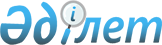 О бюджете сельского округа Беларан на 2023-2025 годыРешение Аральского районного маслихата Кызылординской области от 26 декабря 2022 года № 342.
      В соответствии с пунктом 2 статьи 75 Кодекса Республики Казахстан "Бюджетный кодекс Республики Казахстан", пунктом 2-7 статьи 6 Закона Республики Казахстан "О местном государственном управлении и самоуправлении в Республики Казахстан" Аральский районный маслихат РЕШИЛ:
      1. Утвердить бюджет сельского округа Беларан на 2023-2025 годы согласно приложениям 1, 2 и 3, в том числе на 2023 год в следующих объемах:
      1) доходы – 55 203 тысяч тенге;
      налоговые поступления – 1 809 тысяч тенге;
      поступления трансфертов – 53 394 тысяч тенге;
      2) затраты – 56 203 тысяч тенге;
      3) чистое бюджетное кредитование – 0;
      бюджетные кредиты – 0;
      погашение бюджетных кредитов – 0;
      4) сальдо по операциям с финансовыми активами – 0;
      приобретение финансовых активов – 0;
      поступления от продажи финансовых активов государства – 0;
      5) дефицит (профицит) бюджета – - 1000 тысяч тенге;
      6) финансирование дефицита (использование профицита) – 1000 тысяч тенге;
      поступления займов – 0;
      погашение займов – 0;
      используемые остатки бюджетных средств – 1000 тысяч тенге.
      Сноска. Пункт 1 - в редакции решения Аральского районного маслихата Кызылординской области от 17.11.2023 № 117 (вводится в действие с 01.01.2023).


      2. Утвердить перечень бюджетных программ, не подлежащих секвестру в процессе исполнения бюджета сельского округа Беларан на 2023 год согласно приложения 4.
      3. Настоящее решение вводится в действие с 1 января 2023 года. Бюджет сельского округа Беларан 2023 год
      Сноска. Приложение 1 - в редакции решения Аральского районного маслихата Кызылординской области от 17.11.2023 № 117 (вводится в действие с 01.01.2023). Бюджет сельского округа Беларан на 2024 год Бюджет сельского округа Беларан на 2025 год Перечень бюджетных программ, не подлежащих секвестру в процессе исполнения бюджета сельского округа Беларан на 2023 год
					© 2012. РГП на ПХВ «Институт законодательства и правовой информации Республики Казахстан» Министерства юстиции Республики Казахстан
				
      Секретарь Аральского районного маслихата

Б. Турахметов
Приложение 1 к решению
Аральского районного маслихата
от "26" декабря 2022 года № 342
Категория 
Категория 
Категория 
Категория 
Сумма на 
2023 год
Класс
Класс
Класс
Сумма на 
2023 год
Подкласс
Подкласс
Сумма на 
2023 год
Наименование
Сумма на 
2023 год
1
2
3
4
5
1. Доходы
55 203
1
Налоговые поступления
1 809
04
Hалоги на собственность
1 809
1
Hалоги на имущество
14
3
Земельный налог
1
4
Налог на транспортные средства
1 794
4
Поступления трансфертов
53 394
02
Трансферты из вышестоящих органов государственного управления
53 394
3
Трансферты из бюджета района (города областного значения) 
53 394
Функциональная группа
Функциональная группа
Функциональная группа
Функциональная группа
Сумма на 
2023 год
Администратор бюджетных программ
Администратор бюджетных программ
Администратор бюджетных программ
Сумма на 
2023 год
Программа
Программа
Сумма на 
2023 год
Наименование
Сумма на 
2023 год
2. Расходы
56 203
01
Государственные услуги общего характера
33 157
124
Аппарат акима города районного значения, села, поселка, сельского округа
33 157
001
Услуги по обеспечению деятельности акима города районного значения, села, поселка, сельского округа
33 157
05
Здравоохранение
174
124
Аппарат акима района в городе, города районного значения, поселка, села, сельского округа
174
002
Организация в экстренных случаях доставки тяжелобольных людей до ближайшей организации здравоохранения, оказывающей врачебную помощь
174
07
Жилищно-коммунальное хозяйство
4 344
124
Аппарат акима города районного значения, села, поселка, сельского округа
4 344
008
Освещение улиц населенных пунктов
629
009
Обеспечение санитарии населенных пунктов
561
014
Организация водоснабжения населенных пунктов
3 154
08
Культура, спорт, туризм и информационное пространство
16 528
124
Аппарат акима города районного значения, села, поселка, сельского округа
16 528
006
Поддержка культурно-досуговой работы на местном уровне
16 528
13
Прочие
2000
124
Аппарат акима города районного значения, села, поселка, сельского округа
2000
040
Реализация мероприятий для решения вопросов обустройства населенных пунктов в реализацию мер по содействию экономическому развитию регионов в рамках Государственной программы развития регионов до 2025 года
2000
3.Чистое бюджетное кредитование
0
Бюджетные кредиты
0
5
Погашение бюджетных кредитов
0
4. Сальдо по операциям с финансовыми активами
0
Приобретение финансовых активов
0
5. Дефицит (профицит) бюджета
-1 000
6. Финансирование дефицита (использование профицита) бюджета
1 000
8
Используемые остатки бюджетных средств
1 000
Остатки бюджетных средств
1 000
1
Свободные остатки бюджетных средств
1 009,4
01
Свободные остатки бюджетных средств
1 009,4
2
Остатки бюджетных средств на конец отчетного периода
9,4
01
Остатки бюджетных средств на конец отчетного периода
9,4Приложение 2 к решению
Аральского районного маслихата
от "26" декабря 2022 года № 342
Категория 
Категория 
Категория 
Категория 
Сумма на 2024 год тысяч тенге
Класс
Класс
Класс
Сумма на 2024 год тысяч тенге
Подкласс
Подкласс
Сумма на 2024 год тысяч тенге
Наименование
Сумма на 2024 год тысяч тенге
1
2
3
4
5
1. Доходы
55 168
1
Налоговые поступления
1 891
04
Hалоги на собственность
1 891
1
Hалоги на имущество
15
3
Земельный налог
1
4
Hалог на транспортные средства
1875
4
Поступления трансфертов
53 277
02
Трансферты из вышестоящих органов государственного управления
53 277
3
Трансферты из бюджета района (города областного значения) 
53 277
Функциональная группа
Функциональная группа
Функциональная группа
Функциональная группа
Сумма на 
2024 год
Администратор бюджетных программ
Администратор бюджетных программ
Администратор бюджетных программ
Сумма на 
2024 год
Программа
Программа
Сумма на 
2024 год
Наименование
Сумма на 
2024 год
2. Расходы
55 168
01
Государственные услуги общего характера
35 193
124
Аппарат акима города районного значения, села, поселка, сельского округа
35 193
001
Услуги по обеспечению деятельности акима города районного значения, села, поселка, сельского округа
35 193
05
Здравоохранение
182
124
Аппарат акима района в городе, города районного значения, поселка, села, сельского округа
182
002
Организация в экстренных случаях доставки тяжелобольных людей до ближайшей организации здравоохранения, оказывающей врачебную помощь
182
07
Жилищно-коммунальное хозяйство
617
124
Аппарат акима города районного значения, села, поселка, сельского округа
617
008
Освещение улиц населенных пунктов
239
009
Обеспечение санитарии населенных пунктов
378
08
Культура, спорт, туризм и информационное пространство
19176
124
Аппарат акима города районного значения, села, поселка, сельского округа
19176
006
Поддержка культурно-досуговой работы на местном уровне
19176
3.Чистое бюджетное кредитование
0
Бюджетные кредиты
0
5
Погашение бюджетных кредитов
0
4. Сальдо по операциям с финансовыми активами
0
Приобретение финансовых активов
0
5. Дефицит (профицит) бюджета
0
6. Финансирование дефицита (использование профицита) бюджета
0Приложение 3 к решению
Аральского районного маслихата
от "26" декабря 2022 года № 342
Категория 
Категория 
Категория 
Категория 
Сумма на 2025 год тысяч тенге
Класс
Класс
Класс
Сумма на 2025 год тысяч тенге
Подкласс
Подкласс
Сумма на 2025 год тысяч тенге
Наименование
Сумма на 2025 год тысяч тенге
1
2
3
4
5
1. Доходы
60899
1
Налоговые поступления
1 958
04
Hалоги на собственность
1 958
1
Hалоги на имущество
16
3
Земельный налог
1
4
Hалог на транспортные средства
1941
4
Поступления трансфертов
58 941
02
Трансферты из вышестоящих органов государственного управления
58 941
3
Трансферты из бюджета района (города областного значения) 
58 941
Функциональная группа
Функциональная группа
Функциональная группа
Функциональная группа
Сумма на 
2025 год
Администратор бюджетных программ
Администратор бюджетных программ
Администратор бюджетных программ
Сумма на 
2025 год
Программа
Программа
Сумма на 
2025 год
Наименование
Сумма на 
2025 год
2. Расходы
60 899
01
Государственные услуги общего характера
37 836
124
Аппарат акима города районного значения, села, поселка, сельского округа
37 836
001
Услуги по обеспечению деятельности акима города районного значения, села, поселка, сельского округа
37 836
05
Здравоохранение
188
124
Аппарат акима района в городе, города районного значения, поселка, села, сельского округа
188
002
Организация в экстренных случаях доставки тяжелобольных людей до ближайшей организации здравоохранения, оказывающей врачебную помощь
188
07
Жилищно-коммунальное хозяйство
638
124
Аппарат акима города районного значения, села, поселка, сельского округа
638
008
Освещение улиц населенных пунктов
247
009
Обеспечение санитарии населенных пунктов
391
08
Культура, спорт, туризм и информационное пространство
22 237
124
Аппарат акима города районного значения, села, поселка, сельского округа
22 237
006
Поддержка культурно-досуговой работы на местном уровне
22 237
3.Чистое бюджетное кредитование
0
Бюджетные кредиты
0
5
Погашение бюджетных кредитов
0
4. Сальдо по операциям с финансовыми активами
0
Приобретение финансовых активов
0
5. Дефицит (профицит) бюджета
0
6. Финансирование дефицита (использование профицита) бюджета
0Приложение 4 к решению
Аральского районного маслихата
от "26" декабря 2022 года № 342
№
Наименование
Здравоохранение
Организация в экстренных случаях доставки тяжелобольных людей до ближайшей организации здравоохранения, оказывающей врачебную помощь